SCHEDA ANNUALE ATTIVITA’ DI ACCOMPAGNATORENelle tabelle seguenti dovranno essere riportate, in ordine cronologico, esclusivamente le attività svolte nell’anno di riferimento in qualità di Accompagnatore di Cicloescursionismo valide ai fini del mantenimento del titolo/qualifica.(aggiungere/togliere righe se necessario – il presente foglio deve essere stampato su di una unica pagina debitamente firmata)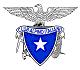 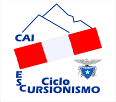 CLUB ALPINO ITALIANOCommissione Centraleper l’Escursionismo(Mod. C01 rev. 00 del 05/10/19)SCHEDA ANNUALE ATTIVITÀ SVOLTADAGLI ACCOMPAGNATORI DI CICLOESCURSIONISMOAnno _____________      OTTO Escursionismo ___________________________(compilare in stampatello ed inoltrare in formato .pdf o immagine all’OTTO Escursionismo di appartenenza entro il 31 GENNAIO dell’anno successivo a quello di attività)Cognome:  Cognome:  Cognome:  Nome:  Nome:  Nome:  Nome:  Luogo nascita:  Luogo nascita:  Luogo nascita:  Luogo nascita:  Data nascita  Data nascita  Data nascita  Residente a:  Residente a:  Residente a:  Residente a:  Residente a:  Residente a:  CAP  Indirizzo:  Indirizzo:  Indirizzo:  Indirizzo:  Indirizzo:  Indirizzo:  n. Codice FiscaleRecapiti telefonici Recapiti telefonici Recapiti telefonici E-mailE-mailE-mailAppartenente alla Sezione CAI diAppartenente alla Sezione CAI diSottosezione diSottosezione diSottosezione diMATRICOLA MATRICOLA TITOLI E QUALIFICHE POSSEDUTETITOLI E QUALIFICHE POSSEDUTETITOLI E QUALIFICHE POSSEDUTETITOLI E QUALIFICHE POSSEDUTETITOLI E QUALIFICHE POSSEDUTETITOLI E QUALIFICHE POSSEDUTETITOLI E QUALIFICHE POSSEDUTE  ASC  ASC  AC  AC  AC  ANC  ANCCARICHE SOCIALI RICOPERTE nell’anno di riferimento: ORGANI TECNICI NAZIONALI O REGIONALICARICHE SOCIALI RICOPERTE nell’anno di riferimento: ORGANI TECNICI NAZIONALI O REGIONALIOTCO – OTTO:   Presidente        Componente        Collaboratore esternoSCE – SRE:   Direttore        Componente direttivo       Corpo DocenteCARICHE SOCIALI SEZIONALI-SOVRASEZIONALI RICOPERTE nell’anno di riferimentoCARICHE SOCIALI SEZIONALI-SOVRASEZIONALI RICOPERTE nell’anno di riferimentoSezione - GR - CentraleOrgano, commissione, ruolo ricoperto:PARTECIPAZIONE AI SEMINARI DI AGGIORNAMENTO ORGANIZZATI DA SCE, OTTO O SSEE/O AI CONGRESSI NAZIONALE/REGIONALI ORGANIZZATO DALLA CCE O DALL’OTTOPARTECIPAZIONE AI SEMINARI DI AGGIORNAMENTO ORGANIZZATI DA SCE, OTTO O SSEE/O AI CONGRESSI NAZIONALE/REGIONALI ORGANIZZATO DALLA CCE O DALL’OTTOPARTECIPAZIONE AI SEMINARI DI AGGIORNAMENTO ORGANIZZATI DA SCE, OTTO O SSEE/O AI CONGRESSI NAZIONALE/REGIONALI ORGANIZZATO DALLA CCE O DALL’OTTOPARTECIPAZIONE AI SEMINARI DI AGGIORNAMENTO ORGANIZZATI DA SCE, OTTO O SSEE/O AI CONGRESSI NAZIONALE/REGIONALI ORGANIZZATO DALLA CCE O DALL’OTTOPARTECIPAZIONE AI SEMINARI DI AGGIORNAMENTO ORGANIZZATI DA SCE, OTTO O SSEE/O AI CONGRESSI NAZIONALE/REGIONALI ORGANIZZATO DALLA CCE O DALL’OTTODATALOCALITA’TIPO DI AGGIORNAMENTOORGANIZZATO DA1234Cognome e nome:  MATRICOLA n.  ACCOMPAGNAMENTO: Organizzazione e conduzione in proprio o in affiancamento di escursioni e cicloescursioni sezionali (presso la sezione di appartenenza) o intersezionali [MINIMO 2]ACCOMPAGNAMENTO: Organizzazione e conduzione in proprio o in affiancamento di escursioni e cicloescursioni sezionali (presso la sezione di appartenenza) o intersezionali [MINIMO 2]ACCOMPAGNAMENTO: Organizzazione e conduzione in proprio o in affiancamento di escursioni e cicloescursioni sezionali (presso la sezione di appartenenza) o intersezionali [MINIMO 2]ACCOMPAGNAMENTO: Organizzazione e conduzione in proprio o in affiancamento di escursioni e cicloescursioni sezionali (presso la sezione di appartenenza) o intersezionali [MINIMO 2]DATAdifficoltàDENOMINAZIONE ESCURSIONE/CICLOESCURSIONE12345678DIDATTICA: docenza nelle lezioni teoriche (in aula) e/o pratiche (in campo o in ambiente)DIDATTICA: docenza nelle lezioni teoriche (in aula) e/o pratiche (in campo o in ambiente)DIDATTICA: docenza nelle lezioni teoriche (in aula) e/o pratiche (in campo o in ambiente)DIDATTICA: docenza nelle lezioni teoriche (in aula) e/o pratiche (in campo o in ambiente)DIDATTICA: docenza nelle lezioni teoriche (in aula) e/o pratiche (in campo o in ambiente)DATASCUOLACORSOLEZIONE SVOLTA – RUOLO12345678ATTIVITÀ PROMOZIONALE: percorsi di avvicinamento alla montagna, corsi tematici, divulgazione culturale o tecnica, attività editoriale e divulgativa  o SENTIERISTICAATTIVITÀ PROMOZIONALE: percorsi di avvicinamento alla montagna, corsi tematici, divulgazione culturale o tecnica, attività editoriale e divulgativa  o SENTIERISTICAATTIVITÀ PROMOZIONALE: percorsi di avvicinamento alla montagna, corsi tematici, divulgazione culturale o tecnica, attività editoriale e divulgativa  o SENTIERISTICADATATIPO E DESCRIZIONE ATTIVITÀ1234ATTIVITÀ ORGANIZZATIVA-DIRETTIVA: direzione o vicedirezione di scuole e/o corsi, partecipazione organi tecniciATTIVITÀ ORGANIZZATIVA-DIRETTIVA: direzione o vicedirezione di scuole e/o corsi, partecipazione organi tecniciATTIVITÀ ORGANIZZATIVA-DIRETTIVA: direzione o vicedirezione di scuole e/o corsi, partecipazione organi tecniciATTIVITÀ ORGANIZZATIVA-DIRETTIVA: direzione o vicedirezione di scuole e/o corsi, partecipazione organi tecniciDATASCUOLARUOLO RICOPERTO1234Data:    Firma dell’Accompagnatore Timbro Sezione / Sottosezione e Firma del Presidente / Reggente per attestazione di veridicitàTimbro Sezione / Sottosezione e Firma del Presidente / Reggente per attestazione di veridicità